          Tu  -  TERZA UNIVERSITÀ -  2022/23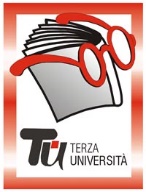                                                                 Bergamo - TERZA FASECalendario  Modulo  n°67ESPLORARE! I GRANDI PERSONAGGI CHE HANNO CREATO L’ARCHEOLOGIA  (NUOVO)DocenteMario Abati GiornoMartedìOrario15.00 - 17.15PeriodoDal 09.05.2023 al 30.05. 2023 (4 incontri, € 16,00)SedeMutuo SoccorsoArgomentoSTORIA DELL’ARCHEOLOGIA (max 60)PresentazioneDalle città ai deserti, dalle foreste alle profondità marine straordinari studiosi, spesso rischiando la vita, hanno portato alla luce grandi città e civiltà dimenticate. Heinrich Schliemann scava le mura di Troia in Frigia; Johann Burckhardt esplora la città di Petra in Giordania; Arthur Evans ricostruisce i palazzi di Cnosso a Creta; Howard Carter scopre la tomba di Tutankamon in Egitto. Ognuno di loro, al prezzo di sacrifici economici e pericoli continui ed imprevedibili, ha contribuito alla nascita della moderna scienza archeologica.Tutor109.05.2023IL GRANDE INIZIO : LE ESPLORAZIONI                                                                                    Scoperte archeologiche nei luoghi più impensati. Mercanti, esploratori e condottieri scoprono vestigia di antiche civiltà. NAPOLEONE in Egitto. CHAMPOLLION E la Stele di Rosetta. JOHANN BURCKHARDT a Petra. GIANBATTISTA BELZONI in Egitto. HEINRICH SCHLIEMANN in Grecia e Turchia. Il mistero del Tesoro di Priamo ritrovato in Russia.216.05. 2023I PREDATORI E GLI STUDIOSI                                                                                                        Lord ELGIN e i trafugamenti di reperti verso l’Europa. HIRAM BINGHAM a Macchu Picchu.   Sir ARTHUR EVANS e i palazzi di Creta. Le ricostruzioni arbitrarie. HOWARD CARTER e la tomba di Tutankamon. Vero e falso. La maledizione del faraone.323.05. 2023I RITROVAMENTI CHE HANNO FATTO EPOCA                                                                           La curiosità dei bambini e le pitture di Lascaux in Francia. HENRY COSQUER scopre la grotta subacquea più famosa del mondo. Un contadino cinese e il ritrovamento del secolo: la doppia tomba dell’imperatore Shi Huang Di e l’armata di terracotta.430.05. 2023LE PIU’ ANTICHE FIGURAZIONI DELLA STORIA                                                                                  I nostri progenitori : Neanderthal e Cro Magnon. L’enigma delle pitture rupestri. Le piccole Veneri paleolitiche. L’antico matriarcato. Da Villensdorf a Catal Hoyuk.  Sopravvivenza e identità. Ritualità e magia.